Modellexperiment 1UmsteckenIn eine Blackbox werden Modelle von zweiatomigen Molekülen geworfen. 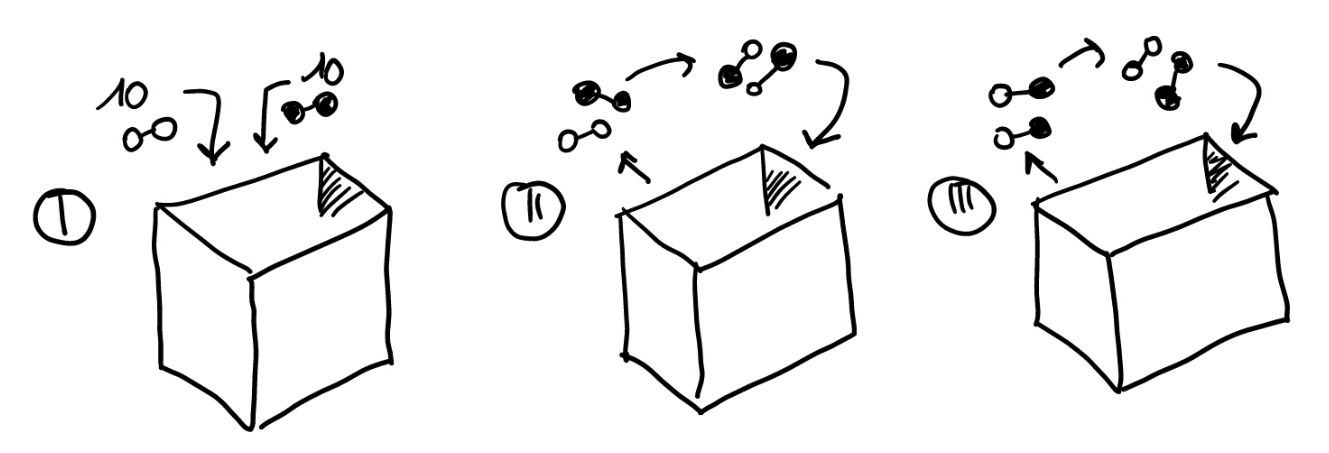   10 Stück weiß-weiß (w-w), 10 Stück schwarz-schwarz (s-s). 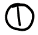   Aus der Kiste werden blind immer zwei Moleküle entnommen und die beiden rechten Kugeln umgesteckt, sodass (möglicherweise) eine neue Paarung entsteht.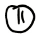   Dieser Vorgang wird zwei Minuten lang wiederholt.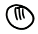 Dabei gibt es viele unterschiedliche Kombinationsmöglichkeiten.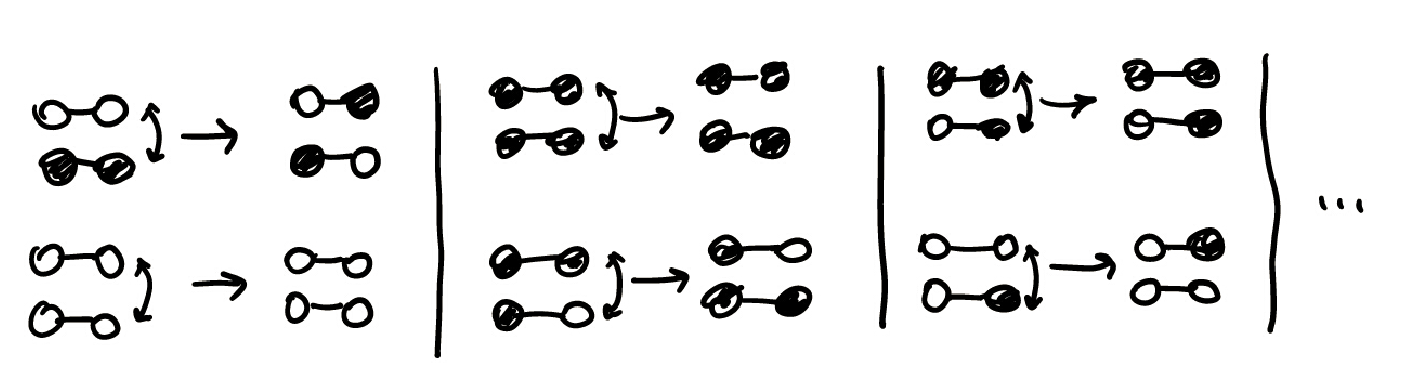 Abschließend wird das Ergebnis notiertWiederholung des Experiments mit unterschiedlichem Anfangszustand:Folgerung[ 1 ]Reaktion hört nie auf zu laufenGleichgewicht stellt sich verlässlich einG. wird unterschiedlich schnell erreichtG.zustand ist unabhängig vom AnfangszustandModellexperiment 2Schöpfen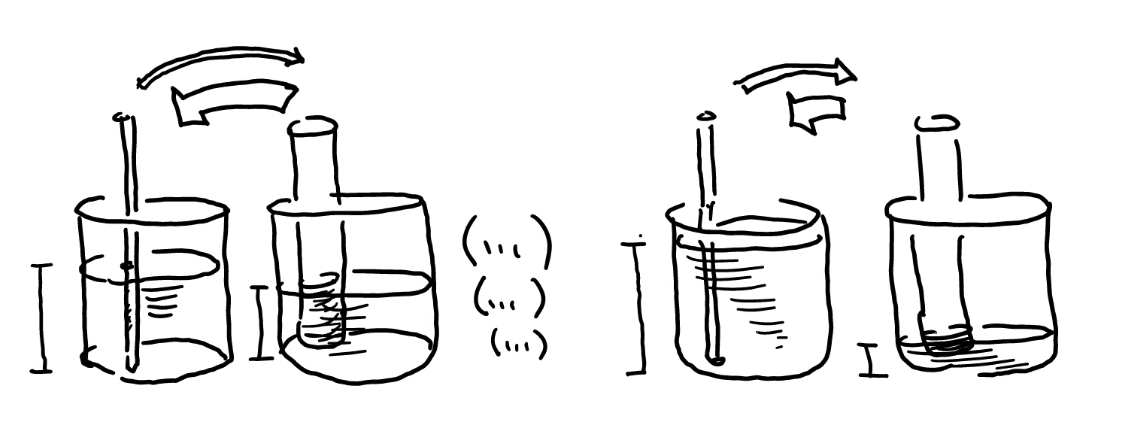 Abschließend wird das Ergebnis notiertWiederholung des Experiments mit unterschiedlichem Anfangszustand:Folgerung[ 2 ]G.lage ist von der Geschwindigkeit der Hin- und Rückreaktion abhängig.Zusammenfassung der VersucheAus den Modellexperimenten werden einige Punkte verständlich dargestellt.Der Anfangszustand hat keine Auswirkung auf den Endzustand.Das Gleichgewicht ist stabil und stellt sich auch bei Veränderung der Konzentrationen immer wieder ein.Es gibt kein Gleichgewicht mit einem Endzustand, bei dem die Ausgangsstoffe vollständig aufgebraucht werden.Die Geschwindigkeit, mit der sich ein Gleichgewichtszustand einstellt hängt nicht mit dem Endzustand zusammen.Nach Erreichen des Endzustandes hört die Reaktion nur scheinbar auf zu laufen, tatsächlich bleibt nur das Verhältnis trotz Weiterlaufen konstant.Die chemische ReaktionEine chemische Reaktion  verhält sich ganz ähnlich dem durchgeführten Modellversuchen. Wie Wasser von links nach rechts transportiert wurde, so wird Ausgangsstoff  in Produkt  umgewandelt. Gleichzeitig aber läuft die sogenannte Rückreaktion ab. Produkt  reagiert wiederum zum Ausgangsstoff  zurück. Abhängig von den Reaktionsgeschwindkeiten der beiden Reaktionen
[ 3 ]    und    stellt sich wie oben ein Gleichgewichtszustand zwischen Ausgangsstoffen und Produkten ein. Dieser dynamische Gleichgewichtszustand ist charakterisiert durch ein Weiterlaufen der Reaktion, ohne dass sich das Verhältnis zwischen Ausgangsstoff und Produkt mehr ändert.SimulationDer Verlauf des Modellversuches lässt sich mit einfachen Mitteln nachvollziehen. Öffne die Excel-Datei chemischesgleichgewicht.xlsxIn der geöffneten Excel-Datei sind im ersten Tabellenblatt („Modellversuch“) die Füllhöhen der Zylinder schrittweise bis zum 11. Schritt errechnet und in einer Kurve (analog der gezeichneten Kurve Punkt 1) dargestellt.Ausgangszustand verändern[ 6 ]Gleichgewichtszustand unverändertQuerschnittsflächen verändern
[ 9 ] Gleichgewicht abhängig von QuerschnittAnwendung des Modells auf eine chemische ReaktionWechsle nun zum Tabellenblatt „Reaktion“.
[ 10 ]
Füllhöhen > Konzentrationen 
Röhrenquerschnittsflächen > Konstanten 
Schritte > ZeitpunkteWie schon vorher gilt:
Der  Quotienten der Konstanten aus Hin- und Rückreaktion ist verantwortlich für die Lage des Gleichgewichtes.
[ 11 ]Der Quotient zweier Konstanten ergibt wiederum eine Konstante, die mit K bezeichnet wird. Für jede chemische Reaktion kann dieses K bestimmt werden.K und die Gleichgewichtslage Was bedeuten die folgenden Gleichgewichtskonstanten für den Gleichgewichtszustand:
[ 12 ]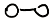 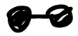 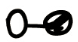 vorher10 Stück10 Stück0 Stücknachhervorher0 Stück0 Stück20 Stück nachherZwei Gefäße werden etwa gleich hoch mit Wasser gefüllt.Mit einem dicken und einem dünnen Glasrohr werden durch Eintauchen und oben (mit dem Finger) verschließenDer Austausch von Flüssigkeiten wird so lange durchgeführt, bis sich keine Änderung in den Flüssigkeitsständen mehr ergibt.In diesem Zustand wird mit jedem Austausch gleich viel Volumen von links nach rechts wie von rechts nach links transportiert.Höhe dünnHöhe dickvorher6 cm6 cmnachherHöhe dünnHöhe dickvorher6 cm6 cmnachherStartposition 1: 
Beide Gefäße (A und B) etwa gleich hoch gefüllt. 
[ 4 ]
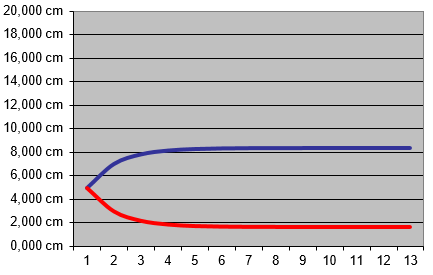 Startposition 2:
Gefäß A leer, Gefäß B voll. 
[ 5 ]
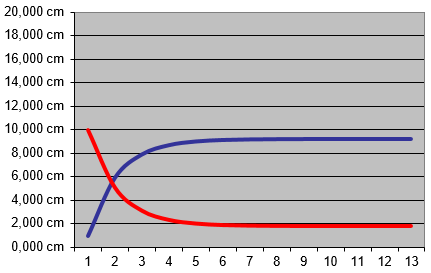 Flächen 1:5 
[ 7 ]
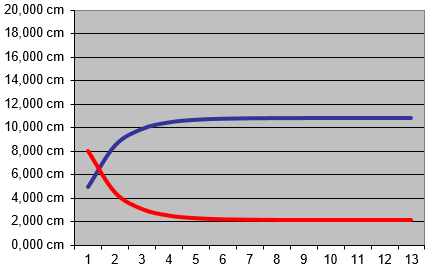 Flächen 1:1 
[ 8 ]
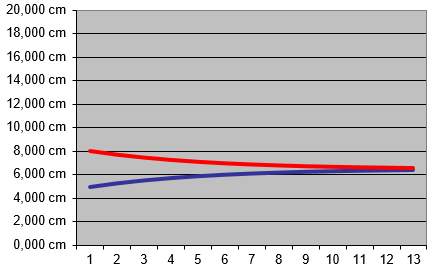 K<1Viel AusgangsstoffK=1AusgewogenK>1Viel ProduktK≫1Fast nur Produkt